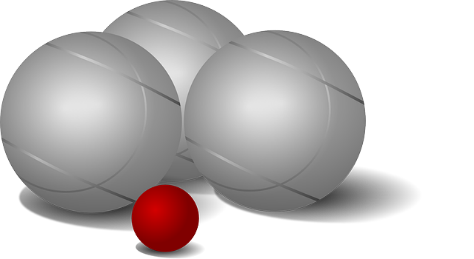                      DINSDAG 15  AUGUSTUS 2023  4 RONDEN     10 EURO PER DOUBLET                                   Starten om 13.30 uur                                    Inschrijven tot 13.15                         Op de buiten pleinen van PELTER PC                                          Sportpark 4                                           3910 PELT                         GPS ADRES:   DE ROOSEN 43 3910 PELT